FULL D’ACTIVITATS APLICACIONS DE LES DERIVADESNom:_____________________________________________________EXERCICI 1.-  Escriu en el teu full d'activitats les respostes a les següents preguntes:Com és el pendent de la recta tangent quan la funció és creixent? I quan és decreixent? Quina relació observes entre el signe de la derivada i el creixement o decreixement de la funció?EXERCICI 2.-  Primer fes en el teu full d'activitats :a)  Calcula f'(x) i resol la equació: f'(x)=0.    b) Calcula el signe de la derivada abans i després d'aquests valors.     c)  Escriu els intervals de creixement i decreixement.EXERCICI 3.- Igual que abans, primer fes en el teu full d'activitats :      a) Calcula f'(x). Quin signe té per al valor x= any actual-2000?      b) Està creixent o decreixent?      c) Pots comprovar la situació en altres anys.d) Talla aquesta funció al eix OX?. Quin signe presenta en tot el seu domini?.EXERCICI 4.- Com als casos anteriors, primer fes en el teu full d'activitats :a)  Calcula f'(x) i resol la equació: f'(x)=0      b) A partir de quin valor f'(x)<0?      c) Quina temperatura se havia assolit quan va començar a baixar?     d) En quin punt talla aquesta funció al eix OX?. ¿Per quins valors de x és negativa?.EXERCICI 5.- Calcula la derivada:  f'(x), resol f'(x)=0 i  comprova que les solucions són x=1, x=-1.EXERCICI 6.-   En el teu full d'activitats:a) Calcula f'(x) i resol l'equació: f'(x)=0  b) Calcula f''(x) i el seu signe en aquests valors.Ara observa la escena; hi són representades f'(x) i f''(x) i contesta:En quins punts talla f'(x) al eix OX?. Com és f''(x) en aquests punts?EXERCICI 7.- Calcula en el teu full d'activitats, els extrems relatius de la funcióEXERCICI 8.- Calcula, en el teu full d'activitats, el valor de a  per a que f(x)=x3+ax  tingui un extrem relatiu en x=1. És un màxim o un mínim?Calcula f'(x) i resol: f'(1)=0 Per al valor de a obtingut Quan val f''(1)? En x=1, Hi ha màxim o mínim?  EXERCICI 9.- Calcula la derivada: f''(x), resol: f''(x)=0 i comprova que la solució és:  x=0.Calcula el signe de f''(x) abans i després de x=0.Què passa abans i després de x=-1 i de x=1?EXERCICI 10.- Fes primer en el teu full d'activitats: Calcula f''(x) i resol l'equació: f''(x)=0Calcula el signe de f''(x) abans i després d'aquests valorsEscriu els intervals en que la funció es còncava o convexa. Quins són els punts d'inflexió?EXERCICI 11.-  Calcula f''(x) i comprova que f''(x)=0 no té solució, però el seu signe varia segons sigui x<0 ó x>0Escriu els intervals de concavitat i convexitat.EXERCICI 12.- Calcula en el teu full d'activitats , f''(x) i resol l'equació: f''(1)=0 Pel valor de a obtingut, quan val f'''(1)?EXERCICI 13.-    Calcula f'(x) i resol l'equació: f'(x)=0     Calcula f''(x) i el seu valor per a les solucions de f'(x)=0      Si f''(x) també s'anul·la per algun dels valors obtinguts calcula f'''EXERCICI 14.-En el teu full d'activitats:Calcula f'(x) i resol l'equació: f'(x)=0Calcula f''(x) i el seu valor per a les solucions de f'(x)=0Si f''(x) també s'anul·la per algun dels valors obtinguts calcula f''' i si és necessari les derivades successives.EXERCICI 15.- Esbrina l'equació de les asímptotes verticals de les següents funcions, fent servir la escena adjuntada. 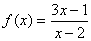 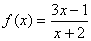 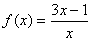 Quin és el límit de cada una d'aquestes funcions quan xa  per la esquerra i per la dreta?EXERCICI 16.- Esbrina l'equació de les asímptotes horitzontals de les següents funcions, fent servir la escena adjuntada. a)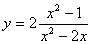 b)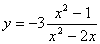 c)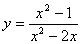 A que valor tendeix cadascuna d'aquestes funcions quan  i quan ?a)b)c)EXERCICI 17.- Esbrina l'equació de les asímptotes obliqües de les següents funcions, fent servir la escena adjuntada.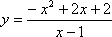 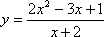 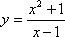 